CHƯƠNG TRÌNH HỘI NGHỊ TOÀN QUỐC TRIỂN KHAI XÂY DỰNG, QUẢN LÝ VỊ TRÍ VIỆC LÀM TRONG CÁC CƠ QUAN, TỔ CHỨC HÀNH CHÍNH, ĐƠN VỊ SỰ NGHIỆP CÔNG LẬP(Hà Nội, ngày 08/12/2023)Ghi chú: 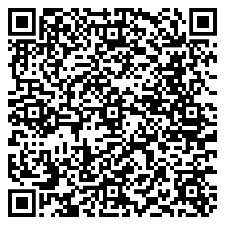 Các đại biểu dự hội nghị quét mã QR code để tải tài liệu.TTNội dungThời gianThực hiện1Tuyên bố lý do, giới thiệu đại biểu và thông qua Chương trình Hội nghị8h00-8h05Lãnh đạo                       Văn phòng Chính phủ2Khai mạc Hội nghị8h05-8h15Phó Thủ tướng Chính phủ Trần Lưu Quang3Báo cáo kết quả xây dựng vị trí việc làm cán bộ, công chức, viên chức và cán bộ, công chức cấp xã; phương hướng, nhiệm vụ trong thời gian tới8h15-08h40Bộ trưởng Bộ Nội vụ Phạm Thị Thanh Trà4Ý kiến tham luận của một số Bộ, ngành, địa phương 8h40-10h00Đại diện lãnh đạo các         Bộ, ngành, địa phương5Nghỉ giải lao10h00-10h106Ý kiến tham luận của một số Bộ, ngành, địa phương10h10-10h30Đại diện lãnh đạo các Bộ, ngành, địa phương7Ý kiến trao đổi, thảo luận, giải đáp của các Bộ quản lý ngành, lĩnh vực 10h30-11h10Đại diện lãnh đạo các Bộ quản lý ngành, lĩnh vực8Ý kiến của Ban Tổ chức Trung ương, Ban Công tác đại biểu 11h10-11h30Đại diện lãnh đạo            Ban Tổ chức Trung ương, Ban Công tác đại biểu 9Kết luận Hội nghị11h30Phó Thủ tướng Chính phủ Trần Lưu Quang